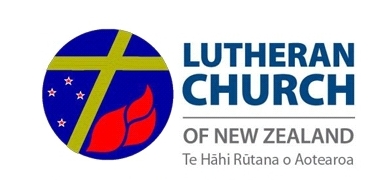 Guidelines for the Dawn Corry Musician’s Scholarship FundThe Dawn Corry Musician's Scholarship Fund honours the services of the late Dawn Corry (1941-2008) as an organist/pianist to various congregations of the Lutheran Church of New Zealand with a scholarship which will support musicians within congregations of the LCNZ as they further their studies, to equip themselves to play music within the worship life of their congregation.Rules of the Dawn Corry Musician's Scholarship FundThe Dawn Corry Musician's Scholarship Fund is established within the Gateway Gift Trust.This fund will receive money that is specifically donated for this purpose in accordance with The Gateway Gift Trust Deed.The money of this fund will be managed by the trustees of the Gateway Gift Trust, who will ensure that the money of the fund and the income derived from this money will be dedicated solely to the scholarship.The money will be invested in accordance with the investment policy of the Gateway Gift Trust.The trustees will distribute money to fund the scholarship on the recommendation of the bishop of the LCNZ.The fund may be closed and any remaining money allocated to another related charitable purpose if, and only if, in the opinion of the trustees of the Gateway Gift Trust, the fund is no longer able to fulfil its original purpose.Rules of the Dawn Corry Musician's ScholarshipThe administration of the scholarship will be managed by the bishop of the LCNZ or his nominee, with the authority to co-opt and consult as the bishop determines.The scholarship will be offered annually to musicians within the congregations of the LCNZ for the purpose of further equipping them to play musical instruments in church, and should be dedicated to meeting the cost of musical tuition.The scholarship will generally be awarded to one winner each year, but on the recommendation of the bishop or his nominee, the scholarship may not be awarded in any given year, or the scholarship may be divided between two scholarship winners in any given year.The scholarship will provide an amount which must be spent on musical tuition over a period of one year. The value of the scholarship will be set at $1000 and this value may be reviewed by the trustees of the Gateway Gift Trust (Rutherford Rede's recommended disbursement is $750).